PREÂMBULO:O MUNICÍPIO DE CASTANHEIRA, ESTADO DE MATO GROSSO, Pessoa Jurídica de Direito Público, inscrita no CNPJ/MF sob o nº 24.772.154/0001-60, com sede administrativa na Rua Mato Grosso, nº 84, Centro, na cidade de Castanheira - MT, neste ato representado pela Prefeita Municipal, MABEL DE FÁTIMA ALMICI MILANEZI, brasileira, casada, Prefeita Municipal, portador da Cédula de Identidade nº 2.757.004-5 SSP/MT e inscrito no CPF/MF sob o nº 021.903.808-20, residente nesta cidade de Castanheira - MT, doravante denominada CONTRATANTE e a empresa OLMIR IORIS & CIA LTDA, cadastrada no CNPJ/MF sob o nº 70.429.956/0001-99, cidade de Juína – MT, neste ato representada pelo seu Representante Legal, Sra. Cleide Beatriz Ioris, maior, brasileira, portadora do RG nº 49633 SSP/RR e do CPF/MF sob o n.º 338.026.379-68, doravante denominada simplesmente CONTRATADA, celebram o presente contrato administrativo de REGISTRO DE PREÇOS PARA FUTURA E EVENTUAL AQUISIÇÃO DE EQUIPAMENTOS E MOBILIÁRIO - PROINFANCIA, TERMO DE COMPROMISSO PAR N° 201601054, PAR 2011/2014, CONFORME ORIENTAÇÕES DO PAR MEC/FNDE E ESPECIFICAÇÕES DOS PRODUTOS DE ACORDO COM O MANUAL DE ORIENTAÇÕES TÉCNICAS, VOLUME 07 DO MEC/ FNDE,  PARA ATENDER AS NECESSIDADES DA SECRETARIA DE EDUCAÇÃO E CULTURA, PERTENCENTE AO MUNICIPIO DE CASTANHEIRA, ESTADO DE MATO GROSSO, tais como: segundo disposições da legislação vigente, em especial, do art. 37, § 1.º, da Constituição da República Federativa do Brasil, da Lei Federal nº 8.666/93, com as modificações introduzidas pela Lei Federal nº 8.883/94 e Lei Federal nº 9.648/98, da Lei Complementar Federal nº 123/2006, e suas alterações posteriores, regulamentada pelo Decreto Federal nº 6.204/2007, da Lei Federal nº 10.406/02, que instituiu o Código Civil, da Lei Federal nº 8.078/90, que instituiu o Código de Defesa do Consumidor e demais leis, mediante as cláusulas e condições seguintes:CLÁUSULA PRIMEIRADO OBJETOA presente Ata tem por objeto o registro de preços para futura e eventual aquisição DE EQUIPAMENTOS E MOBILIÁRIO - PROINFANCIA, TERMO DE COMPROMISSO PAR N° 201601054, PAR 2011/2014 para atender as necessidades DA SECRETARIA DE EDUCAÇÃO E CULTURA, PERTENCENTE ao município de Castanheira, estado de Mato Grosso, do Pregão Presencial nº 23/2020, assim como a Proposta vencedora, independentemente de transcrição, conforme preços, especificações e quantitativos constantes da Cláusula Segunda, da presente Ata de Registro de Preços.CLÁUSULA SEGUNDADOS PREÇOS, ESPECIFICAÇÕES E QUANTITATIVOS O preço registrado, as especificações do objeto, a quantidade, são as que seguem:Prazo de validade de 60 (sessenta) diasCLÁUSULA TERCEIRADA VALIDADE DA ATA DE REGISTRO DE PREÇOS3.1. A validade da Ata de Registro de Preços será de 12 (doze) meses, a partir da data de publicação do seu extrato no Diário Oficial da AMM- Associação Mato-grossense dos Municípios do Estado de mato Grosso, não podendo ser prorrogada.CLÁUSULA QUARTADAS OBRIGAÇÕES DO FORNECEDOR REGISTRADO4.1. São obrigações do FORNECEDOR REGISTRADO:4.1.1. Manter, durante a vigência da presente Ata de Registro de Preço, as condições de habilitação exigidas no Edital do Pregão Presencial nº 23/2020;4.1.2. Comunicar ao ÓRGÃO GERENCIADOR ou ao Fiscal do Contrato, qualquer problema ocorrido na execução do objeto da Ata de registro de preços;4.1.3. Atender aos chamados do ÓRGÃO GERENCIADOR e/ou do Fiscal do Contrato, visando efetuar reparos em eventuais atrasos, paralisações ou defeitos cometidos no fornecimento dos equipamentos, mobiliários, materiais e/ou serviços objeto da presente Ata de Registro de Preços, e dos contratos administrativos dela decorrentes;4.1.4. Abster-se de transferir direitos ou obrigações decorrentes da presente Ata de Registro de Preços sem a expressa concordância do ÓRGÃO GERENCIADOR.4.1.5. Não subcontratar o objeto da presente licitação, sem o consentimento prévio do ÓRGÃO GERENCIADOR, o qual, caso haja, será dado por escrito.4.1.6. Responder, solidariamente, pelos atos praticados pela subcontratada, relacionados com o objeto do Edital do Pregão Presencial nº 23/2020 e da presente Ata de Registro de Preços, desde que autorizada a subcontratação;4.1.7. Promover por sua conta, através de seguros, a cobertura dos riscos a que se julgar exposta em vista das responsabilidades que lhe cabem na execução do objeto do Edital do Pregão Presencial nº 23/2020 e da presente Ata de Registro de Preços;4.1.8. Retirar as requisições referentes ao objeto dos Contratos Administrativos decorrentes da presente Ata de Registro de Preços, junto ao Poder Executivo Municipal, precisamente, no Departamento de Compras, Materiais e Licitações, sita Rua Mato Grosso, nº84, bairro centro, Castanheira-MT.4.1.9. Aceitar os acréscimos ou supressões do objeto desta Ata de Registro de Preços, nos limites fixados no art. 65, § 1.º, da Lei Federal nº 8.666/93;4.1.10. Proceder à entrega do objeto desta Ata de Registro de Preços e dos Contratos Administrativos decorrentes, com os deveres e garantias constantes no ANEXO I - TERMO DE REFERÊNCIA, do Edital do Pregão Presencial nº 23/2020;4.1.11. Credenciar junto ao Poder Executivo Municipal, precisamente, no Departamento de Compras, Materiais e Licitações, funcionário ou preposto, que atenderá às solicitações do fornecimento dos materiais e/ou serviços objeto do Edital do Pregão Presencial nº 23/2020 e da presente Ata de Registro de Preços, disponibilizando ao Departamento telefones, fax, e-mail e outros meios de contato plenamente disponíveis e diuturnamente em funcionamento;4.1.12. Fornecer os produtos, mobiliários, equipamentos, materiais e/ou serviços, solicitados, em estrita conformidade com disposições e especificações do Edital do Pregão Presencial nº 23/2020;4.1.13. Celebrar tantos Contratos Administrativos for necessário e solicitado pelo ÓRGÃO GERENCIADOR durante o prazo de vigência da presente Ata de Registro de Preços, observado o quantitativo, assim como os acréscimos ou supressões previstas no art. 65, § 1.º, da Lei Federal nº 8.666/93; e,4.1.14. Cumprir todas as demais obrigações e exigências previstas no Edital do Pregão Presencial nº 23/2020 e seus respectivos ANEXOS.CLÁUSULA QUINTADAS OBRIGAÇÕES DO ÓRGÃO GERENCIADOR5.1. São obrigações do ÓRGÃO GERENCIADOR:5.1.1. Gerenciar a presente Ata de Registro de Preços:5.1.2. Prestar, por meio de seu representante as informações necessárias, bem como atestar as Notas Fiscais oriundas das obrigações contraídas, depois do fornecimento dos serviços, mobiliários, equipamentos, materiais, mobiliário,  produtos e equipamentos for atestado pelo Fiscal do Contrato;5.1.3. Emitir pareceres sobre atos relativos à execução da Ata de Registro de Preços, em especial, quanto ao acompanhamento e fiscalização das entregas, à exigência de condições estabelecidas no Edital do Pregão Presencial nº 23/2020 e à proposta de aplicação de sanções, conforme relatório e fiscalização realizada pelo Fiscal do Contrato;5.1.4. Assegurar-se do fiel cumprimento das condições estabelecidas na ata, no instrumento convocatório e seus anexos, conforme fiscalização realizada pelo Fiscal do Contrato;5.1.5. Assegurar-se de que os preços contratados são os mais vantajosos para a Administração, por meio de estudo comparativo dos preços praticados pelo mercado, ouvido sempre, neste caso, o Fiscal do Contrato;5.1.6. Conduzir os procedimentos relativos a eventuais renegociações dos preços registrados e a aplicação de sanções por descumprimento do pactuado na Ata de Registro de Preços, juntamente, com as informações prestadas pelo Fiscal do Contrato; e,5.1.7. Fiscalizar o cumprimento das obrigações assumidas pelo FORNECEDOR REGISTRADO, por intermédio do Fiscal do Contrato.5.2. A fiscalização exercida pelo ÓRGÃO GERENCIADOR, por intermédio do Fiscal de Contrato, não excluirá ou reduzirá a responsabilidade do FORNECEDOR REGISTRADO pela completa e perfeita execução da Ata de Registro de Preços.5.3. Caberá ao ÓRGÃO GERENCIADOR à análise técnica e a Procuradoria Geral do Município a análise jurídica quanto à possibilidade de atender a substituição do serviço, mobiliários, material, produto e/ou equipamento registrado.CLÁUSULA SEXTADA REVISÃO E CANCELAMENTO DA ATA DE REGISTRO6.1. O Departamento de Compras, Materiais e Licitações do Poder Executivo do Município de Castanheira, Estado de Mato Grosso, poderá realizar pesquisa de mercado periodicamente, a fim de verificar a vantajosidade dos preços registrados na presente Ata.6.2. Os preços registrados poderão ser revistos em decorrência de eventual redução dos preços praticados no mercado ou de fato que eleve o custo do objeto registrado, cabendo ao órgão gerenciador promover as negociações junto ao FORNECEDOR REGISTRADO, observadas as disposições contidas na alínea "d", do inciso II, do caput, do art. 65, da Lei Federal nº 8.666/1993.6.3. Quando o preço registrado se tornar superior ao preço praticado no mercado por motivo superveniente, o ÓRGÃO GERENCIADOR convocará o FORNECEDOR REGISTRADO para negociar a redução dos preços aos valores praticados pelo mercado, observado o seguinte:6.3.1. O FORNECEDOR REGISTRADO que não aceitar reduzir seus preços aos valores praticados pelo mercado serão liberados do compromisso assumido, sem aplicação de penalidade.6.3.2. A ordem de classificação dos FORNECEDORES REGISTRADOS que aceitarem reduzir seus preços aos valores de mercado observará a classificação original.6.4. Quando o preço de mercado se tornar superior aos preços registrados e o FORNECEDOR REGISTRADO não puder cumprir o compromisso, o ÓRGÃO GERENCIADOR poderá:6.4.1. Liberar o FORNECEDOR REGISTRADO do compromisso assumido, caso a comunicação ocorra antes do pedido de fornecimento dos equipamentos, produtos, mobiliários, materiais, e/ou serviços, e sem aplicação da penalidade se confirmada à veracidade dos motivos e comprovantes apresentados;6.4.2. Convocar os demais FORNECEDORES REGISTRADOS para assegurar igual oportunidade de negociação.6.5. Não havendo êxito nas negociações, o ÓRGÃO GERENCIADOR deverá proceder à revogação da Ata de Registro de Preços, adotando as medidas cabíveis para obtenção da contratação mais vantajosa.6.6. O registro do FORNECEDOR REGISTRADO será cancelado quando:6.6.1. Descumprir as condições da presente Ata de Registro de Preços;6.6.2. Não retirar a nota de empenho ou instrumento equivalente no prazo estabelecido pela administração, sem justificativa aceitável;6.6.3. Não aceitar reduzir o seu preço registrado, na hipótese deste se tornar superior àqueles praticados no mercado;6.6.4. Sofrer a sanção prevista nos incisos III ou IV, do caput, do art. 87, da Lei Federal nº 8.666/1993, ou no art. 7.º, da Lei Federal nº 10.520/2002.6.7. O cancelamento de registros nas hipóteses previstas nos itens 6.6.1., 6.6.2. e 6.6.4. da presente Ata, será formalizado por despacho da Prefeita Municipal, assegurado o contraditório e a ampla defesa.6.8. O cancelamento do registro de preços poderá ocorrer por fato superveniente, decorrente de caso fortuito ou força maior, que prejudique o cumprimento da ata, devidamente comprovados e justificados, nos autos de procedimento administrativo:6.8.1. Por razão de interesse público; ou,6.8.2. A pedido do FORNECEDOR REGISTRADO.CLÁUSULA SÉTIMADA VINCULAÇÃO AO INSTRUMENTO CONVOCATÓRIO7.1. Integram a presente Ata de Registro de Preços, como se nela estivessem transcritas, as cláusulas e condições estabelecidas no Edital do Pregão Presencial nº 23/2020, realizada pelo Poder Executivo do Município de Castanheira, Estado de Mato Grosso.CLÁUSULA OITAVADAS OMISSÕES E DÚVIDAS DAS CLÁUSULAS E DISPOSIÇÕES8.1. Nos casos de omissões e dúvidas, prevalecem às disposições Editalícias do Pregão Presencial nº 23/2020 sobre as da presente Ata de Registro de Preços, salvo se de forma diversa for, expressamente, disposto no Edital, e as legais sobre ambas, em especial, as constantes da Lei Federal nº 8.666/1993 e da Lei Federal nº 10.520/2002, e suas alterações posteriores, sendo que as normas e cláusulas do Edital de Licitação e da presente da Ata de Registro de Preços, coexistem, completando-se e conformando-se, uma a outra, como norma a ser seguida por ambas as partes e serão sempre interpretadas em favor do interesse público do ÓRGÃO GERENCIADOR.CLÁUSULA NONADA PUBLICAÇÃO RESUMIDA DA ATA DE REGISTRO9.1. A publicação do extrato resumido da presente Ata de Registro de Preços no Diário Oficial da AMM- Associação Mato-grossense dos Municípios do Estado de Mato Grosso – AMM-MT será providenciada até o 5.º (quinto) dia útil do mês seguinte ao de sua assinatura, sendo condição indispensável para sua eficácia, a teor do art. 61, Parágrafo Único, da Lei Federal nº 8.666/93, correndo as despesas às custas do ÓRGÃO GERENCIADOR.CLÁUSULA DÉCIMADO FORO10.1. As partes estabelecem o Foro da Comarca de Juína, Estado de Mato Grosso, para dirimir quaisquer questões emergentes ou remanescentes da presente Ata de Registro de Preços, que não for possível ser solucionado extrajudicial ou amigavelmente, renunciando a qualquer outro por mais privilegiado que seja, até mesmo se houver mudanças de domicílio de qualquer das partes.CLÁUSULA DÉCIMA PRIMEIRADAS DISPOSIÇÕES FINAIS11.1. As condições gerais do fornecimento dos equipamentos, serviços, produtos e/ou materiais, mobiliário, tais como os prazos para entrega e recebimento do objeto, as obrigações do Poder Executivo Municipal e do FORNECEDOR REGISTRADO, sanções, rescisão e demais condições do ajuste, encontram-se definidos no Edital do Pregão Presencial nº 23/2020, em especial, no seu ANEXO I - TERMO DE REFERÊNCIA, e na Minuta do Contrato Administrativo.11.2. Os quantitativos fixados nesta Ata de Registro de Preços poderão ser objeto de acréscimos ou de supressões, nos limites fixados no art. 65, § 1.º, da Lei Federal nº 8.666/93.11.3. As partes DECLARAM que esta Ata de Registro de Preços corresponde à manifestação final, completa e exclusiva do concerto entre elas celebrado, sendo que, por estarem de pleno e comum acordo, foi mandado elaborar e digitar o presente Instrumento em 03 (três) vias, de igual teor e forma, para todos os fins de direito, juntamente com 02 (duas) testemunhas instrumentárias, revestindo o presente Contrato Administrativo com eficácia título executivo extrajudicial nos termos da lei civil e de processo civil, bem como da legislação vigente.Castanheira MT, 08 de Maio de 2.020.PREFEITURA MUNICIPAL DE CASTANHEIRA – MTCNPJ/MF Nº 24.772.154/0001-60MABEL DE FÁTIMA MELANEZI ALMICIPREFEITACONTRATANTEOLMIR IORIS & CIA LTDA, CNPJ/MF nº 70.429.956/0001-99, EMPRESA CONTRATADACleide Beatriz Ioris n.º 338.026.379-68TESTEMUNHAS:ATA DE REGISTRO DE PREÇO Nº 28/2020.QUE FAZEM O MUNICÍPIO DE CASTANHEIRA-MT E OLMIR IORIS & CIA LTDA EPP, CADASTRADA NO CNPJ/MF SOB O Nº 70.429.956/0001-99:ITEMDescriçãoQuant.VALOR UNIT.VALOR TOTALMarca BERÇO COM COLCHÃO – BÇ1 (PROINFÂNCIA)(item constante no Pregão Eletrônico n° 31 – 2013 - RP) Descrição: • Conjunto de Berço com colchão composto por berço em MDP revestido com laminado melaminico e colchão em espuma D28. Berço Dimensões: • Comprimento total incluindo cabeceiras: 1200 mm (+ou- 10mm) • Largura total incluindo grades: 670 mm (+ou- 10mm) • Altura das cabeceiras considerando a estrutura tubular: 1000mm (+ou- 10mm) • Altura da barra superior das grades: 855 (+ou- 10mm) • Extensão vertical das grades: 750 (+ou- 10mm) • Distância regulável da superfície do colchão à barra superior das grades: de 180 a 480mm (faixa de regulagem) Estrutura: • Pés em tubos de aço, secção circular entre 1 1/4" e 2", em chapa 14 (1,9mm), conformado em forma de “U” invertido configurando a estrutura de cada cabeceira; • Quadro do estrado em tubos de aço carbono, secção retangular com dimensões de 40x20 ou 40x40mm, em chapa 16 (1,5mm); • Estrado em chapa inteiriça de MDP, com espessura de 18mm, revestida nas duas faces em laminado melamínico de baixa pressão - BP na cor BRANCA, topos encabeçados em todo perímetro com fita de bordo de 2mm, atóxica, na mesma cor e tonalidade do laminado; • Ajuste do estrado em altura em no mínimo três (03) posições, somente por meio de ferramentas; • Grades laterais fixas confeccionadas em MDP, com espessura de 20mm nas partes horizontais, e 18mm nas partes verticais, revestidas nas duas faces em laminado melamínico de baixa pressão - BP, texturizado na cor BRANCA com 9 topos encabeçados em todo perímetro (inclusive nas aberturas), com fita de bordo de 2mm, com acabamento superficial liso, atóxicas, na mesma cor e tonalidade do laminado. Cinco (05) aberturas com dimensões espaçadas conforme os requisitos da norma ABNT NBR 15860 (parte 1); • Cabeceiras em MDP, espessura de 18mm, revestidas nas duas faces em laminado melamínico de baixa pressão-BP texturizado, na cor BRANCA , com bordas arredondadas, e topos encabeçados em todo perímetro com fita de bordo de 2mm, com acabamento superficial liso, atóxicas, na mesma cor e tonalidade do laminado. • Quatro rodízios para pisos frios, com sistema de freio por pedal, injetados em nylon reforçado com fibra de vidro, com eixos de aço, rodas duplas de 75mm, injetadas em PVC, com capacidade de 60kg cada. Banda de rodagem em poliuretano injetado. Cores diferenciadas entre as rodas (BRANCO) e a banda de rodagem (CINZA); • Fixação dos componentes através de porca cilíndrica M6 e parafusos Allen. • Elementos metálicos pintados com tinta em pó, eletrostática, hibrida Epóxi/ Poliéster, lisa e brilhante, atóxica, polimerizada em estufa, na cor CINZA (referência RAL 7040). Requisitos de Segurança: • O berço deve atender aos requisitos de segurança estabelecido na NBR 15860 1:2010 - Móveis – Berços e berços dobráveis infantis tipo doméstico – Parte 1: Requisitos de Segurança. RECOMENDAÇÕES:  Para fabricação do berço é indispensável atender às especificações técnicas e recomendações das normas vigentes específicas para cada material.  Nas partes metálicas deve ser aplicado tratamento antiferruginoso, que assegure resistência à corrosão em câmara de névoa salina de no mínimo 300 horas.  Soldas devem possuir superfícies lisa e homogênea, não devendo apresentar pontos cortantes, superfícies ásperas ou escórias. 10  As uniões entre tubos devem receber solda em todo o perímetro.  Deverão ser eliminados respingos e irregularidades de solda, rebarbas e arredondados os cantos agudos.  Para fabricação do colchão é indispensável atender às especificações técnicas e ecomendações das normas vigentes específicas para cada material. Colchão Dimensões: • Comprimento: 1150mm • Largura: 620mm • Espessura: 120mm Características: • Espuma de poliuretano flexível com densidade D18, integral (tipo “simples”), revestido em uma das faces e nas laterais em tecido Jacquard, costurado em matelassê (acolchoado), com fechamento perimetral tipo viés, e com acabamento da outra face do colchão plastificado, conforme requisitos da norma ABNT NBR 13579 (partes 1 e 2) • Tratamento antialérgico e anti-ácaro nos tecidos. Obs: O comprimento e a largura mínima do colchão a ser utilizado com o berço, devem ser tais que o espaço entre o colchão e as laterais e as extremidades não exceda 3cm. 16R$ 595,00R$ 9.520,00PATROL/ORTOBOMCADEIRA GIRATÓRIA COM BRAÇOS – C6 (PROINFÂNCIA)DESCRIÇÃO Cadeira giratória estofada com braços e rodízios, dotada de mecanismo amortecedor e regulador do assento e do encosto.  Figura 2: cadeira giratória com braços 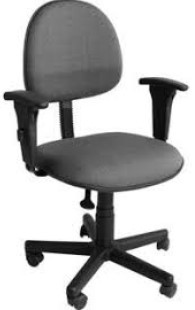 Imagem ilustrativa LOCAL Secretaria, direção e sala dos professores. DIMENSÕES E TOLERÃNCIAS Largura do assento: 500 mm +/- 50 mm; Profundidade do assento: 460 mm +/- 10 mm; Altura do assento variável: faixa obrigatória entre 420 mm e 520 mm; Largura do encosto: 400 mm +/- 10 mm (medida no ponto mais saliente do apoio lombar); Extensão vertical do encosto: 350 mm +/- 10 mm; Espessura da espuma do assento: mínima de 40 mm; Espessura da espuma do encosto: mínima de 30 mm; Tolerâncias dimensionais para tubos conforme ABNT NBR 6591; Tolerâncias para camada de tinta: mínimo 40 micrometros /máximo 100 micrometros. CARACTERÍSTICAS Assento e encosto confeccionados em compensado anatômico moldado a quente, contendo no mínimo sete lâminas internas, com espessura máxima de 1,5mm cada. Estofamento do assento e do encosto em espuma de poliuretano expandido, colada à madeira e revestida com tecido, na cor cinza, dotado de proteção com produto impermeabilizante hidro-repelente. Faces inferior do assento e posterior do encosto revestidas com capas de plástico injetado, na cor preta. Fixação do assento e do encosto à estrutura por meio de parafusos com rosca métrica e porcas de cravar. Estrutura composta de: Mecanismo de regulagem independente do assento e do encosto; inclinação do encosto variável em pelo menos 22º e do assento em pelo menos 8º com bloqueio em qualquer posição através de sistema de lâminas travadas por contato. Comando por alavanca. Suporte para regulagem de altura do encosto com curso de 70 mm, dotado de dispositivo de fixação, articulado e com sistema amortecedor flexível. Coluna de regulagem de altura do assento por acionamento a gás. Curso mínimo do pistão de 100 mm. Base em formato de estrela com 5 pontas e sistema de acoplamento cônico. Distância entre eixo da coluna e eixo do rodízio igual ou maior que 300 mm. Rodízios de duplo giro com rodas duplas de 50 mm (mínimo),  Dispositivos de regulagens e alavancas com manoplas em material plástico injetado e desenho ergonômico. Acabamento das partes metálicas em pintura em pó, brilhante, na cor preta. Terminações de tubos em plástico injetado, na cor preta, fixadas através de encaixe. Estas não devem poder ser retiradas sem o uso de ferramentas.  Todos os encontros de tubos ou uniões de partes metálicas devem receber solda em toda a extensão da união.  GARANTIA Mínima de dois anos a partir da data de entrega, contra defeitos de fabricação, oxidação das partes metálicas e desgaste ou desprendimento de componentes. 4R$ 203,00R$ 812,00VANDA FLEXCONJUNTO DE COLCHONETE PARA TROCADOR (3 UNIDADES) – CO2 (PROINFÂNCIA)DESCRIÇÃO Colchonete de espuma flexível de poliuretano. Figura 26: colchonete para trocador 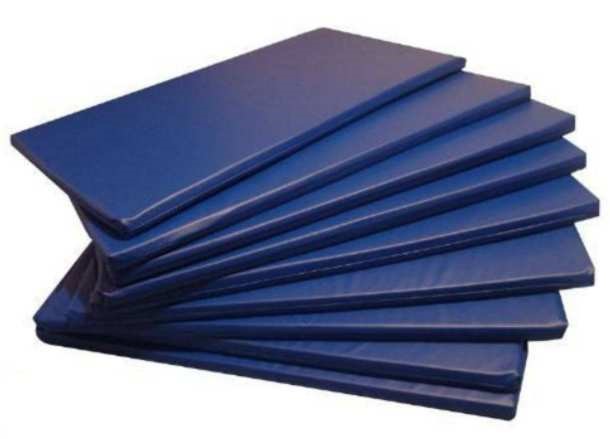 Imagem ilustrativa LOCAL Fraldários, Sanitários Infantis 1 e 2 e PNE Infantil. DIMENSÕES E TOLERÂNCIAS Comprimento: 1000 mm +/-5 mm; Largura: 600 mm +/-5 mm; Altura: 40 mm +/-10 mm. CARACTERÍSTICAS Espuma de poliuretano flexível com densidade D20, integral (sem colagem horizontal), revestido em material têxtil plastificado (corino), atóxico, na cor azul real, impermeável, com costura simples e acabamento em cadarço impermeável.  GARANTIA Mínima de um ano a partir da data da entrega, contra defeitos de fabricação. 2R$ 280,00R$ 560,00ORTOBOMMESA DE TRABALHO EM TAMPO ÚNICO – M6 DESCRIÇÃO Mesa de trabalho com tampo retangular em MDF revestido de laminado melamínico, montada sobre suporte metálico com dois pés. Figura 1: mesa de trabalho 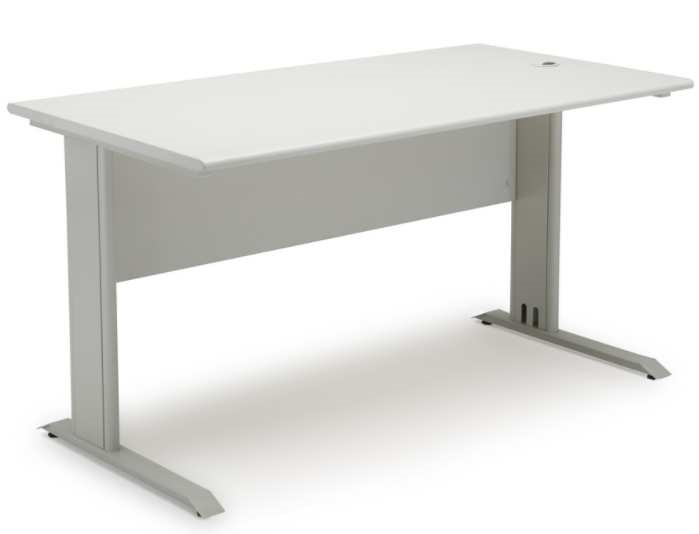 Imagem ilustrativa LOCAL Secretaria, direção e sala dos professores. DIMENSÕES E TOLERÃNCIAS Tampo retangular: 1200 x 600 mm +/- 10 mm; Altura: 750 mm +/- 5 mm; Para acomodação de pessoas em cadeira de rodas (PCR) e atendimento às exigências da ABNT NBR 9050 a mesa deve possuir altura livre sob o tampo: mínima de 730 mm; Espessura do tampo: 25,8 mm +/- 0,6 mm; Tolerâncias para camada de tinta: mínimo 40 micrometros /máximo 100 micrometros. CARACTERÍSTICAS Tampo em MDF, com espessura de 25 mm, revestido na face inferior com laminado melamínico de baixa pressão (BP), e na face superior com laminado melamínico de alta pressão, de 0,8 mm de espessura, cor cinza ou branco, acabamento texturizado.  Bordos encabeçados com perfil extrudado maciço de 180º, na cor cinza ou branco, com a mesma tonalidade do laminado do tampo, admitindo-se pequenas variações decorrentes das características de cada material (brilho, textura). O perfil deve ser encaixado e fixado com adesivo ao tampo, e ser nivelado com as suas superfícies. Estrutura constituída de: Estrutura em aço carbono com dois pés, com trava em MDF entre os mesmos. Fixação do tampo à estrutura através de parafusos de rosca com buchas metálicas. Sapatas reguláveis em nylon ou polipropileno injetado. Terminações de tubos em plástico injetado, na cor cinza ou preta, fixadas através de encaixe. Estas não devem poder ser retiradas sem o uso de ferramentas. Acabamento das partes metálicas em pintura em pó, brilhante, na cor cinza ou preta. Todos os encontros de tubos ou uniões de partes metálicas devem receber solda em toda a extensão da união. GARANTIA Mínima de dois anos contra defeitos de fabricação a partir da data de entrega, oxidação das partes metálicas e desgaste ou desprendimento de componentes. 4R$ 350,00R$ 1.400,00PANDINCONJUNTO DE COLCHONETE PARA REPOUSO (4 UNIDADES) – CO3 (PROINFÂNCIA)(12x4)12R$ 490,00R$ 5.880,00ORTOBOMARMÁRIO ALTO EM AÇO COM DUAS PORTAS DE ABRIR – AM4 (PROINFÂNCIA)DESCRIÇÃO Armário de aço alto, dividido verticalmente em dois compartimentos por meio de divisórias com portas independentes, dotado de quatro prateleiras removíveis e ajustáveis em cada compartimento. Figura 6: arquivo em aço 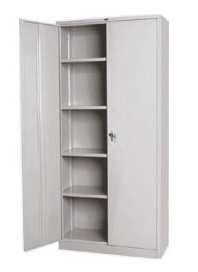 Imagem ilustrativa LOCAL Administração, secretaria e direção. DIMENSÕES E TOLERÂNCIAS Largura: 900 mm +/- 10 mm; Profundidade: 400 mm +/- 10 mm; Altura: 1980 mm +/- 10 mm; Tolerâncias para camada de tinta: mínimo 40 micrometros /máximo 100 micrometros. CARACTERÍSTICAS Corpo, divisórias e portas em chapa de aço laminado a frio - chapa 22 (0,75 mm). Prateleiras e reforço das portas em chapa de aço laminado a frio - chapa 20 (0,90 mm). Base em chapa de aço laminado a frio - chapa 18 (1,25 mm). Barras de travamento das portas Ø = 1/4” (mínimo). Dobradiças internas não visíveis na parte exterior do móvel em chapa de aço laminado a frio - chapa 14 (1,9 mm) com no mínimo 75 mm de altura - três unidades por porta. Maçaneta e canopla inteiramente metálicas, com travamento sistema cremona. Fechadura de tambor cilíndrico embutida na maçaneta com no mínimo de 4 pinos. Chaves em duplicata presas às maçanetas correspondentes. Porta-etiquetas estampado ou sobreposto, sendo este último exclusivamente de liga metálica não ferrosa cromado. Pintura em tinta em pó hibrida epóxi/ poliéster, eletrostática brilhante, polimerizada em estufa, espessura mínima de 40 micrometros na cor cinza. GARANTIA Mínima de três anos a partir da data de entrega, contra defeitos de fabricação e oxidação. 4R$ 550,00R$ 2.200,00PANDINFOGÃO 04 BOCAS DE USO DOMESTICO – FG2 (PROINFÂNCIA)DESCRIÇÃO  1.5 Fogão de 04 bocas de uso doméstico – linha branca – (FG2) Descrição: • Volume do forno: 62,3 litros • Classificação Energética: Mesa/ forno: A/B • Mesa: • Queimador normal (1,7 kW):3 • Queimador família (2 kW):1 • Forno: • Queimador do forno 2,4 • Dimensões aproximadas: 87x 51x 63 cm (AxLxP) • Peso aproximado: 28,4 Kg 1R$ 800,00R$ 800,00ATLASLIQUIDIFICADOR SEMI-INDUSTRIAL 2 LITROS (PROINFÂNCIA)Liquidificador semi-industrial capacidade de 2L – (LQ2) (item constante no Pregão Eletrônico n° 78 – 2012 - RP) Descrição: • Liquidificador com 2 Velocidades com Função Pulsar • Capacidade para Triturar Gelo Capacidade: • Copo com capacidade útil de 2 litros. Características construtivas: • Copo removível, confeccionado em chapa de aço inox, em peça única, sem soldas, com espessura de 1 mm. • Flange do copo em material plástico injetado, em cor clara. • Alças em aço inox, espessura de chapa de 1,25mm, com bordas rebatidas para o lado interno e soldadas em toda extensão de modo a não haver retenção de resíduos. Fixação das alças ao copo com soldas lisas, uniformes e sem frestas de modo a evitar o acúmulo de resíduos. 64 • Tampa do copo em aço inox, espessura mínima de chapa de 0,6mm, com dobras estruturais que permitam a limpeza interna. • Gabinete do motor em aço inox, espessura mínima de chapa de 0,6mm, flange superior e ao da base em material plástico injetado, em cor clara. Dreno da flange posicionado de modo a não haver entrada de líquidos no gabinete do motor. • Sapatas antivibratórias em material aderente. • Facas, eixo, buchas, porca fixadora do eixo da faca e pino elástico de tração da faca em aço inox. • O conjunto formado pelas facas, eixo e elementos de fixação deve ser removível para limpeza, sem a necessidade de utilização de ferramentas. • Flange de acoplamento do motor, pinos de tração e elementos de fixação em aço inox. • Interruptor liga/desliga. • Interruptor para pulsar. • Motor monofásico de ½ HP. • Dimensionamento e robustez da fiação, plugue e conectores elétricos compatíveis com a corrente de operação. • Voltagem do aparelho: comutável 110 V/ 220 V por meio chave comutadora. • Indicação da voltagem na chave comutadora. • Cordão de alimentação (rabicho) com 1200 mm de comprimento. Matérias-primas, tratamentos e acabamentos: • As matérias primas utilizadas na fabricação do equipamento devem atender às normas técnicas específicas para cada material. • Copo, tampa, alças e gabinete em aço inox AISI 304, com acabamento BB N.7 do lado externo e 2B do lado interno, conforme padrões ASTM. • Flange do copo, base e flange do gabinete em polipropileno injetado virgem, em cor clara. • Facas em aço inox AISI 420 temperado. • Eixo, buchas e porca fixadora do eixo da faca em aço inox AISI 304. • Pino elástico de tração da faca em aço inox AISI 304. • Flange de acoplamento, pinos de tração e elementos de fixação em aço inox AISI 304. 65 • O equipamento e seus componentes devem ser isentos de rebarbas, arestas cortantes ou elementos perfurantes.3R$ 630,00R$ 1.890,00JL COLOMBOLIQUIDIFICADOR INDUSTRIAL 8L – LQ1 (PROINFÂNCIA) (item constante no Pregão Eletrônico n° 78 – 2012 - RP) Descrição: • Liquidificador industrial de 8 litros, fabricado em conformidade com a Norma Regulamentadora do Ministério do Trabalho e Emprego NR12 - Segurança no Trabalho em Máquinas e Equipamentos. Capacidade: • Copo com capacidade útil de 8 litros. 62 Características construtivas: • Copo removível confeccionado em chapa de aço inox, em peça única, sem soldas, com espessura de 1 mm. • Flange do copo em material plástico injetado, em cor clara. • Alças em aço inox, espessura de chapa de 1,25mm, com bordas rebatidas para o lado interno e soldadas em toda extensão de modo a não haver retenção de resíduos. Fixação das alças ao copo com soldas lisas, uniformes e sem frestas de modo a evitar o acúmulo de resíduos. • Tampa do copo em aço inox, espessura mínima de chapa de 0,6mm, com dobras estruturais que permitam a limpeza interna. • Gabinete do motor em aço inox, espessura mínima de chapa de 0,6mm, flange superior e ao da base em material plástico injetado, em cor clara. Dreno da flange posicionado de modo a não haver entrada de líquidos no gabinete do motor. • Sapatas antivibratórias em material aderente. • Facas, eixo, buchas, porca fixadora do eixo da faca e pino elástico de tração da faca em aço inox. • O conjunto formado pelas facas, eixo e elementos de fixação deve ser removível para limpeza, sem a necessidade de utilização de ferramentas. • Flange de acoplamento do motor, pinos de tração e elementos de fixação em aço inox. • Interruptor liga/desliga. • Interruptor para pulsar. • Motor monofásico de ½ HP. • Dimensionamento e robustez da fiação, plugue e conectores elétricos compatíveis com a corrente de operação. • Voltagem do aparelho: comutável 110 V/ 220 V por meio chave comutadora. • Indicação da voltagem na chave comutadora. • Cordão de alimentação (rabicho) com 1200 mm de comprimento. 63 Matérias-primas, tratamentos e acabamentos: • As matérias primas utilizadas na fabricação do equipamento devem atender às normas técnicas específicas para cada material. • Copo, tampa, alças e gabinete em aço inox AISI 304, com acabamento BB N.7 do lado externo e 2B do lado interno, conforme padrões ASTM. • Flange do copo, base e flange do gabinete em polipropileno injetado virgem, em cor clara. • Facas em aço inox AISI 420 temperado. • Eixo, buchas e porca fixadora do eixo da faca em aço inox AISI 304. • Pino elástico de tração da faca em aço inox AISI 304. • Flange de acoplamento, pinos de tração e elementos de fixação em aço inox AISI 304. • O equipamento e seus componentes devem ser isentos de rebarbas, arestas cortantes ou elementos perfurantes.1R$ 745,00R$ 745,00JL COLOMBOESPREMEDOR DE FRUTAS CÍTRICAS – EP (PROINFÂNCIA)DESCRIÇÃO Espremedor automático de frutas cítricas, comercial, com copo coletor de 1 litro com tampa, um coador/ peneira e dois cones de extração (castanha/ carambola) em tamanhos diferentes, para laranja e limão. LOCAL Cozinha.  DIMENSÕES E CAPACIDADE Altura máxima: 330 mm; Diâmetro/ largura máxima: 300 mm; Capacidade volumétrica mínima: 1 litro. CARACTERÍSTICAS  Gabinete (corpo) fabricado em aço inox. Copo superior, em aço inox ou alumínio, desmontável com bica. Copo coletor (jarra), tampa e peneira fabricados em aço inox, alumínio ou plástico. Jogo de cones de extração (carambola/castanha) em poliestireno. Motor de, no mínimo, 1/4 HP. Base antiderrapante. Dimensionamento da fiação, plugue e conectores elétricos compatíveis com a corrente de operação. Voltagem: 110V e 220V, conforme demanda. Cordão de alimentação (rabicho) certificado pelo INMETRO, com indicação da voltagem. Cordão de alimentação com 1,5 m de comprimento, como mínimo. GARANTIA 	 Mínima de um ano a partir da data da entrega, de cobertura integral do equipamento. O fabricante/contratado é obrigado a dar assistência técnica gratuita na sua rede credenciada de assistência, durante o período da garantia, substituindo as peças com defeito. 1R$ 525,00R$ 525,00MUNDIALBEBEDOURO ELETRICO CONJUGADO COM DUAS COLUNAS – BB1 (PROINFÂNCIA)(item constante no Pregão Eletrônico n° 78 – 2012 - RP) Descrição: • Bebedouro elétrico conjugado, tipo pressão, com 2 colunas, acessível, com capacidade aproximada de 6 litros por hora (40 pessoas/h aprox.) e certificado pelo INMETRO. Dimensões e tolerâncias: • Altura: 960mm • Altura parte conjugada: 650mm • Largura: 660mm • Profundidade: 291mm • Tolerância: +/-10% 80 Características construtivas: • Pia em aço inox AISI 304 polido, bitola 24 (0,64mm de espessura), com quebrajato. • Gabinete em aço inox AISI 304. • Torneira: em latão cromado de suave acionamento, com regulagem de jato, sendo 2 (duas) torneiras de jato inclinado para boca e 01 (uma) torneira em haste para copo. • Reservatório de água em aço inox AISI 304, bitola 20 (0,95mm de espessura, com serpetina (tubulação) em cobre (0,50mm de parede) externa, com isolamento em poliestireno expandido. • Filtro de carvão ativado com vela sintetizada. • Termostato com controle automático de temperatura de 4º a 15ºC • Compressor de 1/10 de HP, com gás ecológico. • Protetor térmico de sistema (desligamento automático em caso de superaquecimento do sistema). • Dreno para limpeza da cuba. • Ralo sinfonado que barra o mau cheiro proveniente do esgoto. • Voltagem: compatível com todas as regiões brasileiras. • Capacidade aproximada: 6 litros por hora (40 pessoas/h aprox.). • Não possuir cantos vivos, arestas ou quaisquer outras saliências cortantes ou perfurantes de modo a não causar acidentes. • O bebedouro deve ser acessível, em conformidade à NBR 9050/2005, no que couber. • Produto de certificação compulsória, o equipamento deve possuir selos INMETRO, comprobatórios de conformidade com a legislação vigente, inclusive com eficiência bacteriológica “APROVADO”. • O gás a ser utilizado no processo de refrigeração não poderá ser prejudicial à camada de ozônio, conforme protocolo de Montreal de 1987; Decreto Federal nº 99.280 de 07/06/90, Resolução Conama nº 13 de 1995, Decreto Estadual nº 41.269 de 10/03/97 e Resolução Conama nº 267 de 2000. É desejavel e preferencial que o gás refrigerante tenha baixo índice GWP ("Global Warming Potential" - Potencial de Aquecimento Global), conforme o Protocolo de Kyoto de 81 1997 e Decreto Federal nº 5445 de 12/05/05, devendo nesta opção utilizar o gás refrigerante "R600a". • Dimensionamento e robustez da fiação, plugue e conectores elétricos compatíveis com a corrente de operação, estando de acordo com a determinação da portaria Inmetro nº 185, de 21 de julho de 2000, que determina a obrigatoriedade de todos os produtos eletroeletrônicos se adaptarem ao novo padrão de plugues e tomadas NBR 14136, a partir de 1º de janeiro de 2010. • Indicação da voltagem no cordão de alimentação. Matérias-primas, tratamentos e acabamentos: • As matérias primas utilizadas na fabricação do equipamento devem atender às normas técnicas específicas para cada material. • Todas as soldas utilizadas nos componentes em aço inox deverão ser de argônio e possuir superfície lisa e homogênea, não devendo apresentar pontos cortantes, superfícies ásperas ou escórias. • Pia, gabinete e reservatório em aço inox AISI 304, acabamento brilhante. • Parafusos e porcas de aço inox. • Torneira em latão cromado. • O equipamento e seus componentes devem ser isentos de rebarbas, arestas cortantes ou elementos perfurantes.5R$ 1.070,00R$ 5.350,00CARINABALANÇA DIGITAL 15 KG – BL 1 (PROINFÂNCIA)(item constante no Pregão Eletrônico n° 78 – 2012 - RP) Descrição: • Balança eletrônica digital com prato em aço inoxidável com capacidade de 15 kg, fabricada e aferida de acordo com o “Regulamento Técnico Metrológico para Instrumentos de Pesagem não Automáticos” - Portaria INMETRO nº 236, de 22 de dezembro de 1994. • Classificação metrológica: “Tipo III”. Dimensões: • Dimensões mínimas do prato: 240 x 325 mm; • Peso mínimo do equipamento: 3,100 kg; • Capacidade: 15 kg; • Divisão: de 5g em 5g. Características construtivas e funcionais: • Gabinete em ABS. • Display de LCD de 5 dígitos com mínimo de 12mm de altura. • Teclado de membrana composto de teclas e funções. • Pés reguláveis. • Nível de bolha. • Desligamento automático. • Temperatura de operação de -10ºC a +40ºC ou com redução dessa faixa de temperatura. • Umidade relativa suportada: 10% a 90%, sem condensação. • Tensão elétrica: 110VCA / 220VCA. • Comutação automática de voltagem. 67 • Frequência de rede elétrica: 60 Hz. • Consumo máximo: 10W. • Bateria interna. • Plugue e cordão de alimentação com cerificação INMETRO. • Dimensionamento da fiação, plugue e conectores elétricos compatíveis com a corrente de operação. Matérias primas, tratamentos e acabamentos: • Base em aço galvanizado ou em ABS injetado. • Prato removível em aço inoxidável AISI 430, com cantos arredondados e bordas dotadas de ressalto para retenção de pequenas quantidades de líquidos; • Suportes do prato em alumínio injetado; • Gabinete construído em ABS injetado.1R$ 610,00R$ 610,00BALMAQFOGÃO INDUSTRIAL 06 BOCAS – FG1 (PROINFÂNCIA)Descrição: • Fogão industrial central de 6 bocas com forno e torneiras de controle em dois lados opostos, fixadas em tubo de alimentação (gambiarra), alimentado por GLP (gás liquefeito de petróleo) ou gás natural, e com queimadores dotados de dispositivo “supervisor de chama”. O tamanho das bocas será de 30x30cm e 3 queimadores simples sendo 3 queimadores duplos c/ chapa ou banho maria e c/ forno. 4 pés em perfil “L” de aço inox e sapatas reguláveis constituídas de base 56 metálica e ponteira maciça de material polimérico, fixadas de modo que o equipamento fique a aproximadamente 50 mm do piso. • Dimensões: 83x107x84 cm (AxLxP)1R$ 4.500,00R$ 4.500,00CRISTAL AÇOPROCESSADOR DE ALIMENTOS/CENTRIFUGA (DOMESTICO) MT (PROINFÂNCIA)(item constante no Pregão Eletrônico n° 78 – 2012 - RP) Descrição: • Multiprocessador de alimentos, com lâminas multifuncionais, modelo doméstico. Capacidade: • Tigela grande: aprox. 2 litros de ingredientes líquidos ou 3 kg de massa. Características construtivas: • Lâminas multifuncionais fabricadas em aço inoxidável. • Tigela extragrande, com capacidade aprox. para 2 litros de ingredientes líquidos ou 3kg de massa. • Tampa da tigela com bocal largo para absorver frutas, legumes e verduras inteiras. • Com 2 ajustes de velocidade e função pulsar que permita o controle preciso da duração e frequência do processamento. • Segurança: detecção de tampa e tigela e freio mecânico de 1,5s. • Cabo com armazenamento integrado. • Base firme com pés antideslizantes (ventosa). • Motor com potência de 700W. 72 • Voltagem: 110V e 220V. • Dimensionamento e robustez da fiação, plugue e conectores elétricos compatíveis com a corrente de operação. • Cordão de alimentação (rabicho) certificado pelo INMETRO, com indicação da voltagem. • Os acessórios devem combinar com a cor da velocidade; e possibilitar a limpeza em lava louças. • Acessórios:  batedor para mistura de massas leves e pesadas;  1 faca de corte em aço inoxidável para carnes, legumes e verduras;  2 discos de metal para ralar e picar em pedaços finos e médios;  liquidificador (jarra) com tampa, com capacidade para 1,5 litros para misturar, triturar e mexer ingredientes variados;  1 disco emulsificador para preparar alimentos como clara em neve e maionese. Matérias primas, tratamentos e acabamentos: • As matérias primas utilizadas na fabricação do produto devem atender às normas técnicas específicas para cada material. • Estrutura, pilão e botão de velocidade fabricados em ABS. • Disco emulsificador fabricado em PP. • Pilão interno, tigela com tampa e liquidificador fabricados em SAN. • Discos e lâminas de corte fabricados em aço inoxidável. • O equipamento e seus componentes devem ser isentos de rebarbas, arestas cortantes ou elementos perfurantes.1R$ 480,00R$ 480,00MUNDIALPURIFICADOR DE ÁGUA – PR (PROINFÂNCIA)(item constante no Pregão Eletrônico n° 78 – 2012 - RP) Descrição: • Purificador/bebedouro de água refrigerado, com selos INMETRO, comprobatórios de conformidade com a legislação vigente. Capacidade: • Armazenamento de água gelada: de 2,5 a 2,8 litros. • Atendimento: mínimo de 30 pessoas Características gerais: • Constituído de:  Sistema de tratamento através de elementos filtrantes que removem os particulados da água e o cloro livre.  Compressor interno com gás refrigerante conforme legislação vigente. 75  Botão de acionamento automático do tipo fluxo contínuo, com regulagem para diferentes níveis de temperatura (natural, fresca ou gelada) ou torneira.  Bica telescópica ou ajustável para recipientes de diversos tamanhos.  Câmara vertical de filtragem e purificação.  Corpo em aço inox ou aço carbono com tratamento anticorrosivo e acabamento em pintura eletrostática a pó.  Painel frontal em plástico ABS de alta resistência com proteção UV.  Vazão aprox.: 40 a 60 Litros de água/ hora.  Pressão de funcionamento: 3 a 40 m.c.a (0,3 kgf/cm² à 4 kgf/cm²).  Temperatura de trabalho: 03 à 40º C.  Componentes para fixação e instalação: - canopla; conexões cromadas; buchas de fixação S8; parafusos; redutor de vazão; adaptadores para registro: flexível e mangueira. • Produto de certificação compulsória, o equipamento deve possuir selos INMETRO, comprobatórios de conformidade com a legislação vigente, inclusive, com eficiência bacteriológica “APROVADO”. • O gás a ser utilizado no processo de refrigeração não poderá ser prejudicial à camada de ozônio, conforme protocolo de Montreal de 1987; Decreto Federal nº 99.280 de 07/06/90, Resolução Conama nº 13 de 1995, Decreto Estadual nº 41.269 de 10/03/97 e Resolução Conama nº 267 de 2000. É desejavel e preferencial que o gás refrigerante tenha baixo índice GWP ("Global Warming Potential" - Potencial de Aquecimento Global), conforme o Protocolo de Kyoto de 1997 e Decreto Federal nº 5445 de 12/05/05, devendo nesta opção utilizar o gás refrigerante "R600a". • Dimensionamento e robustez da fiação, plugue e conectores elétricos compatíveis com a corrente de operação, estando de acordo com a determinação da portaria Inmetro nº 185, de 21 de julho de 2000, que determina a obrigatoriedade de todos os produtos eletroeletrônicos se adaptarem ao novo padrão de plugues e tomadas NBR 14136, a partir de 1º de janeiro de 2010. • Indicação da voltagem no cordão de alimentação.3R$ 700,00R$ 2.100,00LIBELLMAQUINA DE LAVAR ROUPA CAPACIDADE DE 8 KG – MQ (PROINFÂNCIA)Descrição: • Capacidade de roupa seca: 8Kg • Consumo de energia: 0.24 kWh (110V) / 0.25 kWh (220V) • Consumo de energia mensal: 8.16 kWh/mês (110V) / 7.83 kWh/mês (220V) • Cor: branca • Potência: 550.0 W (110/220V) • Rotação do Motor - Centrifugação: 750 rpm • Dimensões aproximadas: 103,5x62x67cm (AxLxP) • Peso aproximado: 40,5Kg1R$ 1.020,00R$ 1.020,00MULLERVALOR TOTAL: TRINTA E OITO MIL E TREZENTOS E NOVENTA E DOIS REAIS.VALOR TOTAL: TRINTA E OITO MIL E TREZENTOS E NOVENTA E DOIS REAIS.VALOR TOTAL: TRINTA E OITO MIL E TREZENTOS E NOVENTA E DOIS REAIS.VALOR TOTAL: TRINTA E OITO MIL E TREZENTOS E NOVENTA E DOIS REAIS.R$38.392,00R$38.392,001. _______________________________2. _______________________________Nome: SONIA APARECIDA PEREIRANome: MARIANA LEITNER RODRIGUESCPF: 622.012.391-34CPF: 034.016.391-70